	13 марта в 00 часов 08 минут поступило сообщение о пожаре на Красноярском тракте Омского района. На момент прибытия первого пожарного подразделения обнаружено открытое горение автомобиля ВАЗ по всей площади. В результате пожара автомобиль поврежден по всей площади, восстановлению не подлежит. Предварительной причиной пожара послужил аварийный режим работы электросети автомобиля. Сотрудниками территориального отдела надзорной деятельности и профилактической работы Омского района проводится проверка для выяснения всех обстоятельств случившегося. 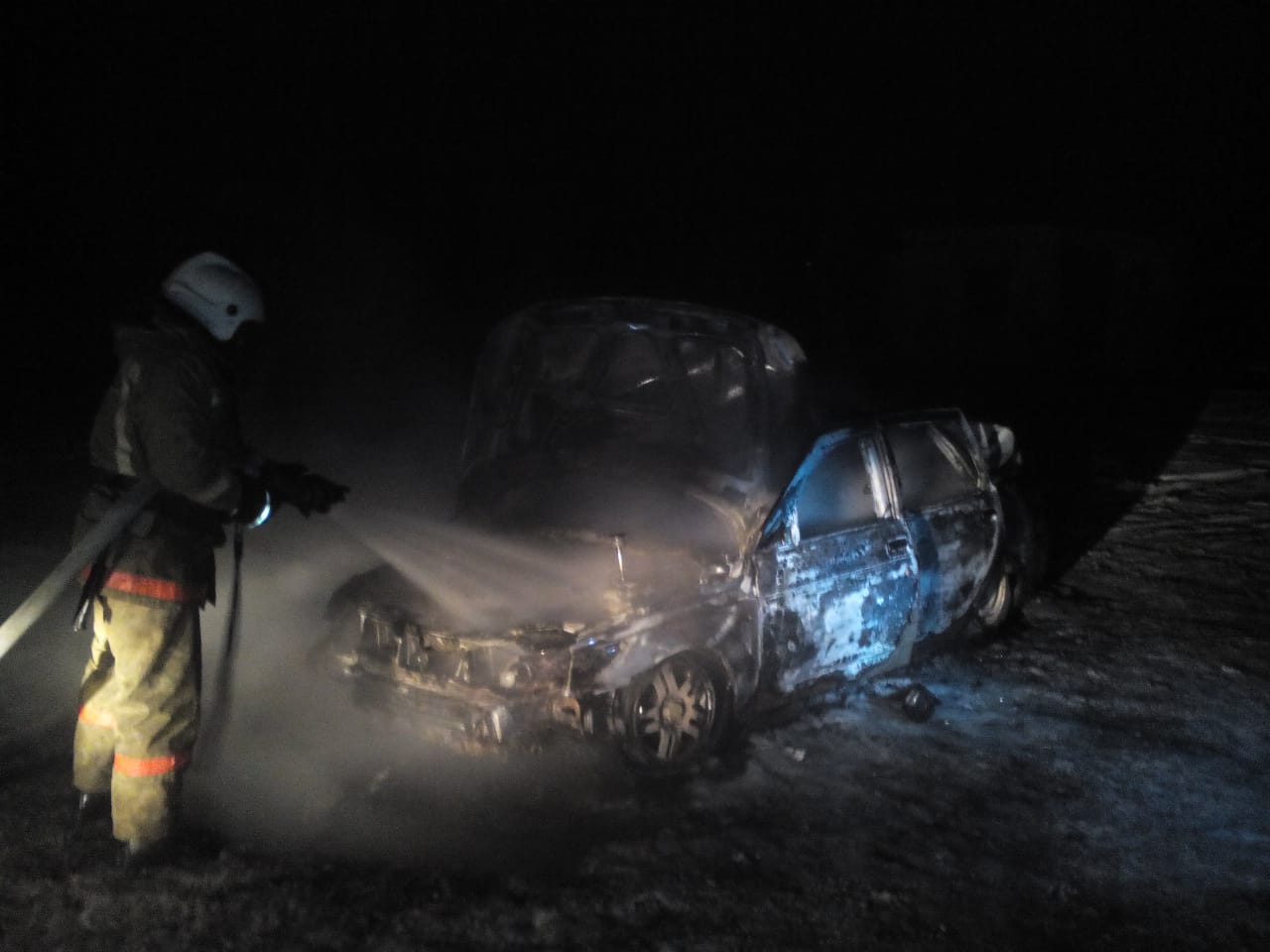 